Publicado en Puebla de Sanabria el 15/10/2018 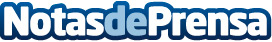 Programación otoño - Invierno Cultural 2018/19 de Puebla de SanabriaEl Ayuntamiento de Puebla de Sanabria en colaboración con otras entidades y asociaciones ha elaborado una programación, desde el mes de Octubre hasta el mes de Abril, con más de 50 actividades de todo tipo: culturales, etnográficas, medioambientales, deportivas, solidarias, etcDatos de contacto:Ayuntamiento de Puebla de SanabriaNota de prensa publicada en: https://www.notasdeprensa.es/programacion-otono-invierno-cultural-201819-de Categorias: Gastronomía Artes Escénicas Música Historia Castilla y León Entretenimiento Turismo http://www.notasdeprensa.es